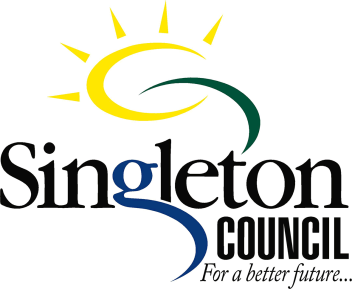 POSITION TITLE:			Community/Customer Services AssistantPOSITION NUMBER: 		1022GROUP:				Corporate & Community ServicesBUSINESS UNIT:			Corporate & Community ServicesSERVICE UNIT:			Community & Customer ServicesSERVICE PACKAGE:		VariousREPORTS TO:			Coordinator Community ServicesGRADE:				5HOURS OF WORK: 		CasualLAST DATE OF REVIEW:		September 2017LAST DATE OF EVALUATION: Function SummaryCommunity/Customer Services Assistants are an integral part of the Corporate and Community Services Team working together to achieve the objectives and initiatives outlined in Council’s Management Plan. Community/Customer Services Assistants are primarily responsible for assisting with frontline customer service functions across Council’s Community and Customer Service sites. Flexibility in hours of work is required to cover staff absences and assist in covering evening and weekend rosters. Locations of work may include the Library, Youth Venue, OOSH, Visitor Information Centre and/or Customer Service.It is a requirement of employment with Singleton Council that all staff undertake their work in a manner which will not harm themselves or others.Major and Essential Job Functions:Customer ServicePromoting a positive image of Council and its responsibilities. Handling customer enquiries and complaints.Providing day to day operations relevant to the location, e.g.Library – circulation, reference, shelving, assisting with programs and activities;Youth Venue – providing supervision for young people participating in programs/activities;Out Of School Hours – providing supervision and care for school aged children attending before/after school and/or vacation care;Visitor Information and Enterprise Centre – providing tourist information, retail sales, customer service enquiriesCustomer Service – working in a contact centre environment answering phone calls and/or handling front counter enquiries related to Council products and servicesOther Functions and ResponsibilitiesTo support other positions in relief capacity as required.Awareness of the principles of equity and diversity, work health and safety, environment, risk management, records management and quality assurance as they relate to this position.Organisational Relationships:Direct and Indirect Reports:Person Specification:Essential CriteriaExperience using computer applications including internet, email and word processing.Demonstrated team work skills.Demonstrated commitment to quality customer service through continuous improvement strategies. Sound communication and conflict resolution skills.Flexibility in hours worked and diversity of activities undertaken.Working with Children Check.Desirable CriteriaExperience in a public library environment, youth service, OOSH or local government customer service role.TAFE Certificate II in Information Services.An understanding of Work Health and Safety.VALUES AND BEHAVIOURSSingleton Council’s decisions, actions and behaviour are governed by its vision, mission andvalues. All employees of Council have an accountability to ensure their work and behaviour isaligned to these.Our VisionSingleton. A progressive community of excellence and sustainability.Our MissionTo provide quality services to the community in an efficient and friendly manner encouragingresponsible development.Our Values and Behaviours1. Integrity: We act with commitment, trust and accountability.2. Respect: We are open, honest, inclusive and supportive.3. Excellence: We strive to achieve the highest standards.4. Innovation: We are creative, progressive and strategic.5. Enjoyment: we promote a harmonious, productive and positive workplace.Physical Requirement/ Work Environment:The physical demands and work environment described here are representative of those that must be met by an employee to successfully perform the inherent requirements of the job.Skills Progression and Assessment Record:Position: Community/Customer Service Assistant           Occupant: ______________________Sign Off:I agree to work in accordance with the requirements and expectations outlined in this position description.Job Holder Name	 		Signature			Date		Annual Skills Assessment:The following is to be completed at the time of the annual skills assessmentCOMMENTS ON EMPLOYEE’S ATTITUDE AND APPLICATION TO WORK:EMPLOYEES COMMENTS:Name:  _____________________Signed: _____________________	Date: __________________MANAGER/SUPERVISOR COMMENTS: Name:  _____________________Signed: _____________________	Date: __________________DIRECTOR COMMENTS:Name:  _____________________Signed: _____________________	Date: __________________Position: Library & Youth Assistant   	Occupant: _______________________Skills Review Year (e.g. 2012): ___________Within Program AreaWithin CouncilExternal to CouncilCoordinator Community ServicesCoordinator Information Management & Customer ServiceLibrary TeamsYouth Services TeamCustomer Service TeamVIEC TeamOOSH TeamManager Corporate & Community ServicesOther Council StaffCustomersNo.Direct ReportsPosition TitleNoIndirect ReportsPosition Title0Nil0NilPHYSICAL REQUIREMENTS AND WORK ENVIRONMENTPHYSICAL REQUIREMENTS AND WORK ENVIRONMENTPHYSICAL REQUIREMENTS AND WORK ENVIRONMENTPHYSICAL REQUIREMENTS AND WORK ENVIRONMENTPHYSICAL REQUIREMENTS AND WORK ENVIRONMENTPHYSICAL REQUIREMENTS AND WORK ENVIRONMENTPHYSICAL REQUIREMENTS AND WORK ENVIRONMENTPHYSICAL REQUIREMENTS AND WORK ENVIRONMENTPHYSICAL REQUIREMENTS AND WORK ENVIRONMENTPHYSICAL REQUIREMENTS AND WORK ENVIRONMENTPHYSICAL REQUIREMENTS AND WORK ENVIRONMENTPHYSICAL REQUIREMENTS AND WORK ENVIRONMENTPHYSICAL REQUIREMENTS AND WORK ENVIRONMENTPHYSICAL REQUIREMENTS AND WORK ENVIRONMENTPHYSICAL REQUIREMENTS AND WORK ENVIRONMENTPHYSICAL REQUIREMENTS AND WORK ENVIRONMENTACTIVITYACTIVITYFREQUENCYFREQUENCYFREQUENCYFREQUENCYFREQUENCY# OF HOURS A DAY# OF HOURS A DAY# OF HOURS A DAY# OF HOURS A DAY# OF HOURS A DAY# OF HOURS A DAY# OF HOURS A DAY# OF HOURS A DAY# OF HOURS A DAYCONTINUOUSINTERMITTENTINTERMITTENTINTERMITTENTINFREQUENT112345678SittingSittingWalkingWalkingXStandingStandingXBendingBendingSquattingSquattingClimbingClimbingN/AKneelingKneelingTwistingTwistingLiftingLiftingSwimmingSwimmingN/ADrivingDrivingN/AIs there any requirement for manually lifting loads up to:Is there any requirement for manually lifting loads up to:Is there any requirement for manually lifting loads up to: 5kg              10kg              15kg             20kg        25kg            >30kg             >40kg 5kg              10kg              15kg             20kg        25kg            >30kg             >40kg 5kg              10kg              15kg             20kg        25kg            >30kg             >40kg 5kg              10kg              15kg             20kg        25kg            >30kg             >40kg 5kg              10kg              15kg             20kg        25kg            >30kg             >40kg 5kg              10kg              15kg             20kg        25kg            >30kg             >40kg 5kg              10kg              15kg             20kg        25kg            >30kg             >40kg 5kg              10kg              15kg             20kg        25kg            >30kg             >40kg 5kg              10kg              15kg             20kg        25kg            >30kg             >40kg 5kg              10kg              15kg             20kg        25kg            >30kg             >40kg 5kg              10kg              15kg             20kg        25kg            >30kg             >40kg 5kg              10kg              15kg             20kg        25kg            >30kg             >40kg 5kg              10kg              15kg             20kg        25kg            >30kg             >40kgHand Manipulation Required?Hand Manipulation Required?Hand Manipulation Required?YES                     NO (If YES, complete questions below)YES                     NO (If YES, complete questions below)YES                     NO (If YES, complete questions below)YES                     NO (If YES, complete questions below)YES                     NO (If YES, complete questions below)YES                     NO (If YES, complete questions below)YES                     NO (If YES, complete questions below)YES                     NO (If YES, complete questions below)YES                     NO (If YES, complete questions below)YES                     NO (If YES, complete questions below)YES                     NO (If YES, complete questions below)YES                     NO (If YES, complete questions below)YES                     NO (If YES, complete questions below)Repetitive Hand Movements?Repetitive Hand Movements?Repetitive Hand Movements?YES                     NO YES                     NO YES                     NO YES                     NO YES                     NO YES                     NO YES                     NO YES                     NO YES                     NO YES                     NO YES                     NO YES                     NO YES                     NO Simple Grasping?Simple Grasping?Simple Grasping?Right HandYES               NORight HandYES               NORight HandYES               NORight HandYES               NORight HandYES               NOLeft Hand  YES              NOLeft Hand  YES              NOLeft Hand  YES              NOLeft Hand  YES              NOLeft Hand  YES              NOLeft Hand  YES              NOLeft Hand  YES              NOLeft Hand  YES              NOPower Grasping?Power Grasping?Power Grasping?Right Hand  YES               NORight Hand  YES               NORight Hand  YES               NORight Hand  YES               NORight Hand  YES               NOLeft Hand  YES             NOLeft Hand  YES             NOLeft Hand  YES             NOLeft Hand  YES             NOLeft Hand  YES             NOLeft Hand  YES             NOLeft Hand  YES             NOLeft Hand  YES             NOPushing Pulling?Pushing Pulling?Pushing Pulling?Right HandYES               NORight HandYES               NORight HandYES               NORight HandYES               NORight HandYES               NOLeft Hand  YES              NOLeft Hand  YES              NOLeft Hand  YES              NOLeft Hand  YES              NOLeft Hand  YES              NOLeft Hand  YES              NOLeft Hand  YES              NOLeft Hand  YES              NOFine Manipulation?Fine Manipulation?Fine Manipulation?Right Hand  YES               NORight Hand  YES               NORight Hand  YES               NORight Hand  YES               NORight Hand  YES               NOLeft Hand  YES             NOLeft Hand  YES             NOLeft Hand  YES             NOLeft Hand  YES             NOLeft Hand  YES             NOLeft Hand  YES             NOLeft Hand  YES             NOLeft Hand  YES             NOTick if these are requirements of the position:Tick if these are requirements of the position:Tick if these are requirements of the position:Tick if these are requirements of the position:Tick if these are requirements of the position:Tick if these are requirements of the position:Tick if these are requirements of the position:Tick if these are requirements of the position:Tick if these are requirements of the position:Tick if these are requirements of the position:Tick if these are requirements of the position:Tick if these are requirements of the position:Tick if these are requirements of the position:Tick if these are requirements of the position:Tick if these are requirements of the position:Tick if these are requirements of the position:Operating mobile plantOperating mobile plantOperating mobile plantWorking with paints, solvents, oil, greaseWorking with paints, solvents, oil, greaseWorking with paints, solvents, oil, greaseWorking with paints, solvents, oil, greaseWorking with paints, solvents, oil, greaseWorking with paints, solvents, oil, greaseWorking with paints, solvents, oil, greaseWorking with paints, solvents, oil, greaseWorking with paints, solvents, oil, greaseWorking with paints, solvents, oil, greaseWorking with paints, solvents, oil, greaseLight repetitive handlingLight repetitive handlingLight repetitive handlingCold environmentCold environmentCold environmentCold environmentCold environmentCold environmentCold environmentCold environmentCold environmentCold environmentCold environmentDog/cat controlDog/cat controlDog/cat controlClimbing, working at heightsClimbing, working at heightsClimbing, working at heightsClimbing, working at heightsClimbing, working at heightsClimbing, working at heightsClimbing, working at heightsClimbing, working at heightsClimbing, working at heightsClimbing, working at heightsClimbing, working at heightsCattle, sheep handlingCattle, sheep handlingCattle, sheep handlingConfined spaces workConfined spaces workConfined spaces workConfined spaces workConfined spaces workConfined spaces workConfined spaces workConfined spaces workConfined spaces workConfined spaces workConfined spaces workNative Animal, reptile handlingNative Animal, reptile handlingNative Animal, reptile handlingCustomer contactCustomer contactCustomer contactCustomer contactCustomer contactCustomer contactCustomer contactCustomer contactCustomer contactCustomer contactCustomer contactGarbage collectionGarbage collectionGarbage collectionScreen based work (intermittent)Screen based work (intermittent)Screen based work (intermittent)Screen based work (intermittent)Screen based work (intermittent)Screen based work (intermittent)Screen based work (intermittent)Screen based work (intermittent)Screen based work (intermittent)Screen based work (intermittent)Screen based work (intermittent)Office, toilet cleaningOffice, toilet cleaningOffice, toilet cleaningScreen based work (constant)Screen based work (constant)Screen based work (constant)Screen based work (constant)Screen based work (constant)Screen based work (constant)Screen based work (constant)Screen based work (constant)Screen based work (constant)Screen based work (constant)Screen based work (constant)UV exposedUV exposedUV exposedClerical deadlinesClerical deadlinesClerical deadlinesClerical deadlinesClerical deadlinesClerical deadlinesClerical deadlinesClerical deadlinesClerical deadlinesClerical deadlinesClerical deadlinesHerbicide/Pesticide useHerbicide/Pesticide useHerbicide/Pesticide useSupervisory – clerical, planning, deadlinesSupervisory – clerical, planning, deadlinesSupervisory – clerical, planning, deadlinesSupervisory – clerical, planning, deadlinesSupervisory – clerical, planning, deadlinesSupervisory – clerical, planning, deadlinesSupervisory – clerical, planning, deadlinesSupervisory – clerical, planning, deadlinesSupervisory – clerical, planning, deadlinesSupervisory – clerical, planning, deadlinesSupervisory – clerical, planning, deadlinesCookingCookingCookingBuilding trades workBuilding trades workBuilding trades workBuilding trades workBuilding trades workBuilding trades workBuilding trades workBuilding trades workBuilding trades workBuilding trades workBuilding trades workWalking on Slopes / Hills / GradientsWalking on Slopes / Hills / GradientsWalking on Slopes / Hills / GradientsMotor trades workMotor trades workMotor trades workMotor trades workMotor trades workMotor trades workMotor trades workMotor trades workMotor trades workMotor trades workMotor trades workWalking on uneven surfacesWalking on uneven surfacesWalking on uneven surfacesChild careChild careChild careChild careChild careChild careChild careChild careChild careChild careChild careWorking with bitumenWorking with bitumenWorking with bitumenHospitalityHospitalityHospitalityHospitalityHospitalityHospitalityHospitalityHospitalityHospitalityHospitalityHospitalityWorking with concreteWorking with concreteWorking with concreteExposure to dust or fumesExposure to dust or fumesExposure to dust or fumesExposure to dust or fumesExposure to dust or fumesExposure to dust or fumesExposure to dust or fumesExposure to dust or fumesExposure to dust or fumesExposure to dust or fumesExposure to dust or fumesSkills Progression Requirements:  Achieved StepSalary StepN/A1234Provide effective service to internal and external customers1Effectively operate all relevant software including databases, email, Microsoft Office, Council systems, e.g LMS, Records system1Display sound oral and written communication skills, including conflict resolution, customer liaison, telephone manner, email and phone messages1Demonstrated understanding of Council policy, protocol and procedure1Demonstrated understanding of WHS principles and commitment to working in a safe manner1Self-motivated, demonstrates initiative and proactively supports the Community/Customer Services Teams2Contribute to the Community Services Teams programming & activities2Displays sound reader advisory and reference skills, including in depth database searching and knowledge of reference collection2Displays initiative in meeting the needs of at risk young people2Effective marketing of Community/Customer services and programs2Demonstrated ability to provide sound instruction and trouble-shooting of technology and equipment relevant to the role3Demonstrated continuous improvement principles including seeking feedback, suggesting ideas for improvement, setting goals and undertaking training3Demonstrated autonomy in managing own workload3Demonstrated ability to provide sound instruction on reference tools, database searching and internet use3Assist in delivering effective programs and/or activities that support Community/Customer Services goals3Demonstrated ability to backfill a specialist Community/Customer Services role4Demonstrated ability to plan, implement and review programs and/or activities to meet Community/Customer Services goals4Proactively contribute to the review policy, protocol and/or procedures relevant to the role4Proactive contribution to WHS and Risk Management procedures4Effectively build partnerships and liaise with individuals and community groups to develop new initiatives4Summary of Skills Assessment1234Total number of skills at each salary step =10655Number of skills not applicable at each salary step =  Number of skills achieved at each salary step = Number of skills not achieved at each salary step = Proposed Salary Step Placement   